О внесении изменений в муниципальную программу Порецкого муниципального округа Чувашской Республики «Повышение безопасности жизнедеятельности населения и территорий Порецкого муниципального округа Чувашской Республики»Администрация   Порецкого   муниципального   округа   Чувашской   Республики  п о с т а н о в л я е т:1. Утвердить прилагаемые изменения, которые вносятся в муниципальную программу «Повышение безопасности жизнедеятельности населения и территорий Порецкого муниципального округа Чувашской Республики», утвержденную постановлением администрации Порецкого муниципального округа от 14.02.2023 № 127.2. Настоящее постановление вступает в силу со дня его официального опубликования в издании «Вестник Поречья» и подлежит размещению на сайте Порецкого муниципального округа в сети «Интернет».Глава Порецкого муниципального округа                                                               Е.В. ЛебедевЛИСТ  СОГЛАСОВАНИЯк постановлениюПроект постановления подготовлен                                          Сектором мобилизационной                                                                                                                                             подготовки, специальных                                                                                                                             программ, ГО и ЧС Порецкого                            	муниципального округаЗаместитель главы администрации –начальник  отдела организационно-контрольной, кадровой и правовой работы               _____________________ Е.Н.ФедуловаПостановление согласовано:Исп.: ИгнатьевНиколай Алексеевич2-13-50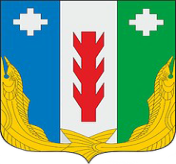 Администрация Порецкого муниципального округа Чувашской РеспубликиПОСТАНОВЛЕНИЕ________ 2023  № ___с. Порецкое      Чăваш РеспубликинПăрачкав муниципалитет округӗн администрацийĕЙЫШĂНУ________ 2023  № ___Пăрачкав сали№ п/пФамилия,имя, отчествоДолжностьДата согласованияПодпись 1ГалаховаТатьяна ИвановнаЗаместитель главы по экономике, АПК и финансам-начальник финансового отдела2ЛигайПавел ИгоревичГлавный специалист – экспертотдела организационно-контрольной, кадровой и правовой работы         